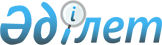 О внесении изменений и дополнения в совместный приказ Министра здравоохранения и социального развития Республики Казахстан от 25 декабря 2015 года № 1021 и Министра национальной экономики Республики Казахстан от 28 декабря 2015 года № 807 "Об утверждении Критериев оценки степени риска и проверочных листов в сфере предоставления специальных социальных услуг и в области социальной защиты лиц с инвалидностью"Совместный приказ Министра труда и социальной защиты населения Республики Казахстан от 12 января 2023 года № 8 и Министра национальной экономики Республики Казахстан от 12 января 2023 года № 1. Зарегистрирован в Министерстве юстиции Республики Казахстан 16 января 2023 года № 31693.
      Примечание ИЗПИ!      Вводится в действие с 01.01.2023
      ПРИКАЗЫВАЕМ:
      1. Внести в совместный приказ Министра здравоохранения и социального развития Республики Казахстан от 25 декабря 2015 года № 1021 и Министра национальной экономики Республики Казахстан от 28 декабря 2015 года № 807 "Об утверждении Критериев оценки степени риска и проверочных листов в сфере предоставления специальных социальных услуг и в области социальной защиты лиц с инвалидностью" (зарегистрирован в Реестре государственной регистрации нормативных правовых актов под № 12701) следующие изменения и дополнения:
      преамбулу изложить в следующей редакции:
      "В соответствии с пунктами 5 и 6 статьи 141 и пунктом 1 статьи 143 Предпринимательского кодекса Республики Казахстан ПРИКАЗЫВАЕМ:";
      в Критериях оценки степени риска в сфере предоставления специальных социальных услуг и в области социальной защиты лиц с инвалидностью, утвержденных указанным совместным приказом:
      подпункт 7) пункта 2 изложить в следующей редакции:
      "7) процесс принятия управленческих решений, направленных на снижение вероятности наступления неблагоприятных факторов путем распределения субъектов (объектов) контроля и надзора по степеням риска для последующего осуществления профилактического контроля с посещением субъекта (объекта) контроля и надзора и (или) проверок на соответствие требованиям с целью минимально возможной степени ограничения свободы предпринимательства, обеспечивая при этом допустимый уровень риска в соответствующих сферах деятельности, а также направленных на изменение уровня риска для конкретного субъекта (объекта) контроля и надзора и (или) освобождения такого субъекта (объекта) контроля и надзора от профилактического контроля с посещением субъекта (объекта) контроля и надзора и (или) проверок на соответствие требованиям;";
      дополнить пунктом 3-1 следующего содержания:
      "3-1. Государственные органы для целей управления рисками при осуществлении профилактического контроля с посещением субъекта (объекта) контроля относит субъекты (объекты) контроля к одной из следующих степеням риска (далее – степени риска):
      1) высокий риск;
      2) средний риск.
      Для сфер деятельности субъектов (объектов) контроля, отнесенных к высокой и средней степени риска, проводятся профилактический контроль с посещением субъекта (объекта) контроля, профилактический контроль без посещения субъекта (объекта) контроля и внеплановая проверка.
      пункты 4 и 5 изложить в следующей редакции:
      "4. По объективным критериям, к высокой степени риска относятся:
      1) в сфере предоставления специальных социальных услуг - субъекты, осуществляющие деятельность в условиях стационара, полустационара, оказания услуг на дому и временного пребывания;
      2) в области социальной защиты лиц с инвалидностью - субъекты, осуществляющие деятельность по выполнению реабилитационных мероприятий лиц с инвалидностью и обеспечивающие доступ к объектам здравоохранения, социальной защиты населения, государственных организаций и учреждений, объекты транспортной инфраструктуры, торговым, бытовым, жилым, хозяйственным, коммунальным, пищевым объектам, объектам физической культуры и спорта, образования, общественного питания, досуга (развлекательная инфраструктура и в сфере культуры).
      5. К средней степени риска в области социальной защиты лиц с инвалидностью относятся - субъекты, осуществляющие промышленную, производственную деятельность и обеспечивающие к ним доступ.".
      пункт 6 изложить в новой редакции:
      "6. В отношении субъектов (объектов) контроля, отнесенных по объективным критериям к высокой и средней степени риска, применяются субъективные критерии с целью проведения профилактического контроля с посещением субъекта (объекта) контроля.".
      пункт 8 изложить в новой редакции
      "Для определения субъективных критериев оценки степени рисков используются следующие источники информации:
      1) результаты мониторинга отчетности и сведений, представляемых субъектом контроля, в том числе посредством автоматизированных информационных систем, проводимого государственными органами, учреждениями и отраслевыми организациями;
      2) результаты предыдущих проверок и профилактического контроля с посещением субъекта (объекта) контроля;
      3) анализ официальных интернет-ресурсов государственных органов, средств массовой информации;
      4) наличие и количество подтвержденных жалоб и обращений;
      5) анализ данных Портала социальных услуг и результатов заключения комиссий на основе изучения пакета документов, представленных Поставщиком для регистрации на Портале социальных услуг.".
      пункт 10 изложить в следующей редакции:
      "10. По общему показателю степени риска субъект (объект) контроля относится:
      1) к высокой степени риска – при показателе степени риска от 71 до 100 включительно;
      2) к средней степени риска – при показателе степени риска от 31 до 70 включительно;";
      дополнить пунктами 11-1 и 11-2 следующего содержания:
      "11-1) В отношении субъектов контроля, устранивших в полном объеме выданные нарушения по итогам проведенного предыдущего профилактического контроля с посещением, не допускается включение их при формировании списков на очередной период государственного контроля.
      11-2) Система оценки и управления рисками государственными органами ведется с использованием информационных систем, относящих субъекты (объекты) контроля к конкретным степеням риска и формирующих списки проведения контрольных мероприятий, а также основывается на государственной статистике, итогах ведомственного статистического наблюдения, а также информационных инструментах.
      При отсутствии информационной системы оценки и управления рисками минимально допустимый порог количества субъектов (объектов) контроля, в отношении которых осуществляются профилактический контроль с посещением субъекта (объекта) контроля, не должен превышать пяти процентов от общего количества таких субъектов контроля в определенной сфере государственного контроля.";
      приложения 2, 3, 4, 5, 6 и 7 к указанному совместному приказу изложить в новой редакции согласно приложениям 1, 2, 3, 4, 5 и 6 к настоящему совместному приказу;
      2. Комитету труда и социальной защиты Министерства труда и социальной защиты населения Республики Казахстан в установленном законодательством Республики Казахстан порядке обеспечить:
      1) государственную регистрацию настоящего совместного приказа в Министерстве юстиции Республики Казахстан;
      2) размещение настоящего совместного приказа на интернет-ресурсе Министерства труда и социальной защиты населения Республики Казахстан после его официального опубликования; 
      3) в течение десяти рабочих дней после государственной регистрации настоящего совместного приказа представление в Департамент юридической службы Министерства труда и социальной защиты населения Республики Казахстан сведений об исполнении мероприятий, предусмотренных подпунктами 1) и 2) настоящего пункта. 
      3. Контроль за исполнением настоящего совместного приказа возложить на вице-министра труда и социальной защиты населения Республики Казахстан Оспанова Е.Д. 
      4. Настоящий совместный приказ вводится в действие с 1 января 2023 года после дня его первого официального опубликования. Субъективные критерии в сфере предоставления специальных социальных услуг и в области социальной защиты лиц с инвалидностью Проверочный лист
      в сфере предоставления специальных социальных услуг__________________________________________________________________________________________________________________________________в соответствии со статьей 138_________________________________________________________________Предпринимательского кодекса Республики Казахстан в отношениидеятельности местных исполнительных органов/уполномоченных имигосударственных органов, субъектов предоставляющих специальныесоциальные услуги____________________________________________________________________________________________________________________________________наименование однородной группы субъектов (объектов) контроля____________________________________________________________________________________________________________________________________Государственный орган, назначивший проверку/профилактического контроляс посещением субъекта (объекта) контроля______________________________________________________________________________________________________________________________________Акт о назначении проверки/профилактического контроля с посещениемсубъекта (объекта) контроля______________________________________________________________________________________________________________________________________(№, дата)Наименование субъекта (объекта) контроля______________________________________________________________________________________________________________________________________(Индивидуальный идентификационный номер),бизнес-идентификационный номер субъекта (объекта) контроля______________________________________________________________________________________________________________________________________Адрес места нахождения ________________________________________________________________________________________________________________
      Должностное (ые) лицо (а)_______________________________ _____________(должность) (подпись)____________________________________________(фамилия, имя, отчество (при его наличии)Руководитель субъекта контроля_______________________________ _____________(должность) (подпись)_____________________________________________фамилия, имя, отчество (при его наличии) Проверочный лист
      в сфере предоставления специальных социальных услуг__________________________________________________________________________________________________________________________________в соответствии со статьей 138_________________________________________________________________Предпринимательского кодекса Республики Казахстанв отношении деятельности субъектов (организаций),предоставляющих гарантированный объем специальныхсоциальных услуг в условиях стационара, полустационара__________________________________________________________________наименование однородной группы субъектов (объектов)__________________________________________________________________контроля__________________________________________________________________Государственный орган, назначивший проверку/профилактического контроляс посещением субъекта (объекта) контроля _________________________________________________________________________________________________Акт о назначении проверки/профилактического контроля с посещениемсубъекта (объекта) контроля _____________________________________________________________________________________________________________(№, дата)Наименование субъекта (объекта) контроля ________________________________________________________________________________________________(Индивидуальный идентификационный номер),бизнес-идентификационный номер субъекта (объекта) контроля___________________________________________________________________Адрес места нахождения ________________________________________________________________________________________________________________
      Должностное (ые) лицо (а)__________________________________ ____________(должность) (подпись)_______________________________________________(фамилия, имя, отчество (при его наличии)Руководитель субъекта контроля__________________________________ _____________(должность) (подпись)_______________________________________________фамилия, имя, отчество (при его наличии) Проверочный лист
      в сфере предоставления специальных социальных услуг____________________________________________________________________________________________________________________________в соответствии со статьей 138______________________________________________________________Предпринимательского кодекса Республики Казахстан в отношениидеятельности субъектов (организаций), предоставляющих гарантированныйобъем специальных социальных услуг в условиях оказания услуг на дому______________________________________________________________________________________________________________________________наименование однородной группы субъектов (объектов) контроля      ______________________________________________________________________________________________________________________________Государственный орган, назначивший проверку/профилактического контроляс посещением субъекта (объекта) контроля _________________________________________________________________________________________Акт о назначении проверки/профилактического контроля с посещениемсубъекта (объекта) контроля _____________________________________________________________________________________________________(№, дата)Наименование субъекта (объекта) контроля______________________________________________________________________________________________________________________________(Индивидуальный идентификационный номер),бизнес-идентификационный номер субъекта (объекта) контроля_______________________________________________________________Адрес места нахождения ________________________________________________________________________________________________________
      Должностное (ые) лицо (а)_______________________________ _____________(должность) (подпись)_____________________________________________(фамилия, имя, отчество (при его наличии)Руководитель субъекта контроля________________________________ _____________(должность) (подпись)______________________________________________фамилия, имя, отчество (при его наличии) Проверочный лист
      в сфере предоставления специальных социальных услуг______________________________________________________________________________________________________________________________________в соответствии со статьей 138___________________________________________________________________Предпринимательского кодекса Республики Казахстан в отношениидеятельности субъектов (организаций), предоставляющих гарантированныйобъем специальных социальных услуг в условиях временного пребывания___________________________________________________________________наименование однородной группы субъектов (объектов) контроля______________________________________________________________________________________________________________________________________Государственный орган, назначивший проверку/профилактического контроляс посещением субъекта (объекта) контроля __________________________________________________________________________________________________Акт о назначении проверки/профилактического контроля с посещением субъекта(объекта) контроля _______________________________________________________________________________________________________________________(№, дата)Наименование субъекта (объекта) контроля __________________________________________________________________________________________________(Индивидуальный идентификационный номер),бизнес-идентификационный номер субъекта (объекта) контроля___________________________________________________________________Адрес места нахождения ________________________________________________________________________________________________________________
      Должностное (ые) лицо (а)_______________________________ _____________(должность) (подпись)____________________________________________(фамилия, имя, отчество (при его наличии)Руководитель субъекта контроля_______________________________ _____________(должность) (подпись)____________________________________________фамилия, имя, отчество (при его наличии) Проверочный лист
      в области социальной защиты лиц с инвалидностью _____________________________________________________________________________________________в соответствии со статьей 138_____________________________________________________________________Предпринимательского кодекса Республики Казахстан в отношении субъектов(организаций) независимо от формы собственности, обеспечивающих доступ лицс инвалидностью к объектам социальной и транспортной инфраструктуры_____________________________________________________________________наименование однородной группы субъектов (объектов) контроля__________________________________________________________________________________________________________________________________________Государственный орган, назначивший проверку/профилактического контроляс посещением субъекта (объекта) контроля _____________________________________________________________________________________________________Акт о назначении проверки/профилактического контроля с посещением субъекты(объекты) контроля _________________________________________________________________________________________________________________________(№, дата)Наименование субъекта (объекта) контроля ____________________________________________________________________________________________________(Индивидуальный идентификационный номер), бизнес-идентификационныйномер субъекта (объекта) контроля_____________________________________________________________________Адрес места нахождения ____________________________________________________________________________________________________________________
      Должностное (ые) лицо (а)________________________________ ___________(должность) (подпись)____________________________________________фамилия, имя, отчество (при наличии)Руководитель субъекта контроля________________________________ ___________(должность) (подпись) Проверочный лист
      в области социальной защиты лиц с инвалидностью ___________________________________________________________________________________________в соответствии со статьей 138____________________________________________________________________Предпринимательского кодекса Республики Казахстан в отношении субъектов(организаций), осуществляющих выполнение реабилитационных мероприятийсогласно индивидуальной программе абилитации и реабилитации лицс инвалидностью _________________________________________________________________________________________________________________________наименование однородной группы субъектов (объектов) контроля
      ________________________________________________________________________________________________________________________________________Государственный орган, назначивший проверку/профилактического контроляс посещением субъекта (объекта) контроля ___________________________________________________________________________________________________Акт о назначении проверки/профилактического контроля с посещением субъекта(объекта) контроля _______________________________________________________________________________________________________________________(№, дата)Наименование субъекта (объекта) контроля __________________________________________________________________________________________________(Индивидуальный идентификационный номер), бизнес-идентификационныйномер субъекта (объекта) контроля____________________________________________________________________Адрес места нахождения __________________________________________________________________________________________________________________
      Должностное (ые) лицо (а)_______________________________ _____________(должность) (подпись)_____________________________________________(фамилия, имя, отчество (при его наличии)Руководитель субъекта контроля________________________________ _____________(должность) (подпись)______________________________________________фамилия, имя, отчество (при его наличии)
					© 2012. РГП на ПХВ «Институт законодательства и правовой информации Республики Казахстан» Министерства юстиции Республики Казахстан
				
      Министр национальной экономикиРеспублики Казахстан 

__________ А. Куантыров

      Министр трудаи социальной защиты населенияРеспублики Казахстан 

__________ Т. Дуйсенова
Приложение 1
к совместному приказу
Министра национальной экономики
Республики Казахстан
от 12 января 2023 года № 1
и Министр труда
и социальной защиты населения
Республики Казахстан
от 12 января 2023 года № 8Приложение
к Критериям оценки риска
в сфере предоставления
специальных социальных услуги
в области социальной защиты
лиц с инвалидностью
№ п/п
Критерии
Степень нарушений
По результатам предыдущих проверок и профилактического контроля с посещением субъекта (объекта) контроля (степень тяжести устанавливается при несоблюдении нижеперечисленных требований)
По результатам предыдущих проверок и профилактического контроля с посещением субъекта (объекта) контроля (степень тяжести устанавливается при несоблюдении нижеперечисленных требований)
По результатам предыдущих проверок и профилактического контроля с посещением субъекта (объекта) контроля (степень тяжести устанавливается при несоблюдении нижеперечисленных требований)
1
Соблюдение срока десяти рабочих дней по проведению оценки и определения потребности в предоставлении специальных социальных услуг
значительное
2
Соблюдение срока трех рабочих дней по принятию решения о предоставлении гарантированного объема специальных социальных услуг в отношении получателя услуг
значительное
3
Соблюдение срока четырнадцати календарных дней по разработке индивидуальных планов работ после наблюдения специалистами организации за получателем услуг
значительное
4
Наличие и заполнение индивидуального плана работ с учетом индивидуальных потребностей получателей услуг
грубое
5
Соответствие фактического состава получателей услуг с отчетными данными автоматизированной информационной системы Е-собес и Портал социальных услуг
незначительное
6
Наличие документов подтверждающие обоснованное приостановление и (или) прекращение оказания специальных социальных услуг в отношении получателя услуг
значительное
7
Предоставление социально-бытовых услуг в условиях стационара и полустационара по:
предоставлению питания, включая диетическое питание, оказанию социально-бытовых услуг индивидуального обслуживающего и гигиенического характера;
предоставлению одежды, обуви, постельного белья, предметов личной гигиены для лиц, обслуживающихся в медико-социальных учреждениях, реабилитационных центрах, учебных заведениях для детей с инвалидностью, территориальных центрах социального обслуживания, отделениях дневного пребывания, центрах социальной адаптации
грубое
8
Предоставление социально-бытовых услуг в условиях стационара и полустационара по предоставлению жилой площади, адаптированных помещений и приспособлений, а также помещений, оснащенных мебелью и специализированным оборудованием, для реабилитационных, лечебных, образовательных, культурных мероприятий, отправления религиозных обрядов
грубое
9
Предоставление социально-бытовых услуг в условиях стационара и полустационара по предоставлению транспортных услуг
значительное
10
Предоставление социально-бытовых услуг в условиях стационара и полустационара по обеспечению бытовым обслуживанием (стирка, сушка, глаженье, дезинфекция нательного белья, одежды, постельных принадлежностей)
значительное
11
Предоставление социально-бытовых услуг в условиях стационара и полустационара по наличию паспортов специализированных кабинетов
незначительное
12
Предоставление социально-медицинских услуг в условиях стационара и полустационара по:
организации и проведению медико-социального обследования, медицинских процедур, реабилитационных и лечебно-оздоровительных мероприятий;
по оказанию доврачебной и первичной медико-санитарной помощи, в получении гарантированного объема бесплатной медицинской помощи, по обеспечению лекарственными средствами по заключению врачей
грубое
13
Предоставление социально-медицинских услуг в условиях стационара и полустационара по содействию в проведении медико-социальной экспертизы, помощь в обеспечение протезно-ортопедической и слухопротезной помощью, санаторно-курортным лечением, техническими вспомогательными (компенсаторными) средствами, обязательными гигиеническими средствами в соответствии с индивидуальными программами реабилитации лиц с инвалидностью и обучению пользованием техническими вспомогательными (компенсаторными) и обязательными гигиеническими средствами
грубое
14
Предоставление социально-медицинских услуг в условиях стационара и полустационара по:
консультированию по социально-медицинским вопросам, оказание услуг паллиативной, психиатрической и психотерапевтической помощи
грубое
15
Предоставление социально-психологических услуг в условиях стационара и полустационара по:
осуществлению психологической диагностики, обследованию, консультированию, коррекции;
по оказанию услуг психологической помощи, по проведению психологических тренингов, проведение занятий в группах взаимоподдержки, клубах общения
значительное
16
Предоставление социально-педагогических услуг в условиях стационара и полустационара по:
проведению социально-педагогического консультирования, педагогической диагностики;
по оказанию содействия в получении образования детьми с нарушениями опорно-двигательного аппарата в общеобразовательных школах;
по осуществлению обучения основам бытовой ориентации, формирования навыков самообслуживания, личной гигиены, поведения в быту и общественных местах, самоконтролю, навыкам общения и другим формам жизнедеятельности; 
коррекционной-развивающий диагностики; 
по оказанию содействия в получении образования детьми по специальным учебным программам и умственными способностями;
в получении образования детьми с нарушениями опорно-двигательного аппарата в общеобразовательных школах, технических и профессиональных организациях
грубое
17
Предоставление социально-трудовых услуг в условиях стационара и полустационара по проведению лечебно-трудовой деятельности в специализированных кабинетах
значительное
18
Предоставление социально-трудовых услуг в условиях стационара и полустационара по осуществлению мероприятий по восстановлению утерянных бытовых навыков и обучению получателей услуг доступным профессиональным навыкам, по профессиональной реабилитации и ориентации лиц с инвалидностью, профессиональной ориентации детей с нарушениями опорно-двигательного аппарата,
формированию трудовых навыков по профилю
значительное
19
Предоставление социально-культурных услуг в условиях стационара и полустационара по:
организации праздников и досуговых мероприятий и вовлечение в эти мероприятия получателей услуг;
соблюдению условий по организации и проведение клубной и кружковой работы
значительное
20
Предоставление социально-экономических услуг в условиях стационара и полустационара по оказанию содействия в получении полагающихся льгот, пособий, компенсаций, алиментов и других выплат
значительное
21
Предоставление социально-правовых услуг в условиях стационара и полустационара по:
оказанию юридического консультирования и юридической помощи;
соблюдение по обеспечению представительства в суде для защиты прав и интересов;
осуществлению получения по доверенности пособий, других социальных выплат
значительное
22
Соблюдение качества оказываемых специальных социальных услуг в условиях стационара и полустационара
грубое
23
Предоставление социально-бытовых услуг в условиях оказания услуг на дому по оказанию социально-бытовых услуг индивидуального обслуживающего и гигиенического характера, бытового обслуживания
грубое
24
Предоставление социально-бытовых услуг в условиях оказания услуг на дому по осуществлению мероприятий для престарелых и лиц с инвалидностью по сопровождению вне дома в пределах одного населенного пункта, покупке и доставке на дом горячих обедов, продовольственных и непродовольственных товаров первой необходимости, помощи в приготовлении пищи, содействии в топке печей, доставке дров, угля и воды, сдачи вещей в стирку, химчистку, ремонт и обратная их доставка, помощи в стирке вещей, содействию в организации ремонта и уборки жилых помещений, содействию в оплате жилья и коммунальных услуг, помощи в организации ритуальных услуг
грубое
25
Предоставление социально-бытовых услуг в условиях оказания услуг на дому по осуществлению обучения членов семьи получателей услуг по практическим навыкам индивидуального обслуживающего и санитарно-гигиенического характера
незначительное
26
Предоставление социально-медицинских услуг в условиях оказания услуг на дому по:
оказанию доврачебной помощи; содействия в проведении медико-социальной экспертизы, в получении гарантированного объема бесплатной медицинской помощи, протезно-ортопедической и слухопротезной помощи, санаторно-курортного лечения, техническими вспомогательными (компенсаторными) средствами, обязательными гигиеническими средствами в соответствии с индивидуальными программами абилитации и реабилитации лиц с инвалидностью, лекарственными средствами;
осуществлению проведения медицинского консультирования, медицинских процедур, реабилитационных мероприятий, санитарно-гигиенических услуг
грубое
27
Предоставление социально-медицинских услуг в условиях оказания услуг на дому по осуществлению патронажного наблюдения детей с нарушениями опорно-двигательного аппарата, вызова врача на дом и сопровождение получателей услуг в организации здравоохранения
незначительное
28
Предоставление социально-психологических услуг в условиях оказания услуг на дому по:
проведению социально-психологического патронажа;
оказанию социально-психологической помощи, социальная-психологическая поддержка членов семьи
значительное
29
Предоставление социально-педагогических услуг в условиях оказания услуг на дому по:
проведению социально-педагогического консультирования, консультирования членов семей;
осуществлению обучения основам бытовой ориентации, формирования навыков самообслуживания, личной гигиены, поведения в быту и общественных местах, самоконтролю, навыкам общения и другим формам жизнедеятельности
значительное
30
Предоставление социально-педагогических услуг в условиях оказания услуг на дому по оказанию содействия в получении образования детьми, оказание содействия в получении профессионального образования
незначительное
31
Предоставление социально-трудовых услуг в условиях оказания услуг на дому по проведению мероприятий по профессиональной ориентации
значительное
32
Предоставление социально-трудовых услуг в условиях оказания услуг на дому по:
проведению консультирования получателей услуг и членов их семей в организации надомного труда;
оказанию содействия в получении профессии
незначительное
33
Предоставление социально-культурных услуг в условиях оказания услуг на дому по:
организации праздников и досуговых мероприятий;
организации и проведение клубной и кружковой работы
значительное
34
Предоставление социально-культурных услуг в условиях оказания услуг на дому по вовлечению получателей услуг в досуговые мероприятия
незначительное
35
Предоставление социально-экономических услуг в условиях оказания услуг на дому по:
оказанию содействия в получении полагающихся льгот, пособий, компенсаций, алиментов и других выплат, улучшении жилищных условий;
проведение консультирования престарелых и лиц с инвалидностью, а также семей, воспитывающих детей и осуществляющих уход за лицами старше восемнадцати лет, по вопросам самообеспечения и улучшения материального положения семьи
значительное
36
Предоставление социально-правовых услуг в условиях оказания услуг на дому по:
оказанию юридического консультирования и юридической помощи;
оказанию содействия органам, осуществляющим функции по опеке или попечительству, в устройстве детей на усыновление, попечение, патронат, под опеку;
оформлению представлений на родителей, уклоняющихся от воспитания детей в комиссию по делам несовершеннолетних;
оказанию содействия в привлечении к уголовной ответственности лиц, виновных в физическом и психическом насилии, совершенном в семье над получателями услуг или членами их семьи
значительное
37
Предоставление социально-правовых услуг в условиях оказания услуг на дому по обеспечению содействия в получении бесплатной юридической помощи адвоката
незначительное
38
Соблюдение качества оказываемых специальных социальных услуг в условиях оказания услуг на дому
грубое
39
Предоставление социально-бытовых услуг в условиях временного пребывания по:
предоставлению койко-места, мебели, обеспечение постельными принадлежностями, предметами личной гигиены и нижнего белья;
содействие в восстановлении документов, удостоверяющих личность
грубое
40
Предоставление социально-бытовых услуг в условиях временного пребывания по:
соблюдению по оказанию социально-бытовых услуг индивидуального обслуживающего и гигиенического характера, бытового обслуживания, дезинфекция нижнего белья, одежды, постельных принадлежностей;
предоставлению питания для лиц, обсуживающихся в медико-социальных учреждениях, реабилитационных центрах, учебных заведениях для детей с инвалидностью, территориальных центрах социального обслуживания, отделениях дневного пребывания, центрах социальной адаптации
грубое
41
Предоставление социально-бытовых услуг в условиях временного пребывания по предоставлению транспортных услуг перевоза получателей услуг для лечения, обучения; сопровождение до пункта назначения лицам, имеющим затруднение в передвижении
значительное
42
Предоставление социально-бытовых услуг в условиях временного пребывания по оказанию содействия в отправке к прежнему месту жительства
незначительное
43
Предоставление социально-медицинских услуг в условиях временного пребывания по:
проведению первичного медицинского осмотра и первичной санитарной обработки, оказанию доврачебной медицинской помощи, содействие в госпитализации;
содействию в получении гарантированного объема бесплатной медицинской помощи и в обеспечении по заключению врачей лекарственными средствами
грубое
44
Предоставление социально-медицинских услуг в условиях временного пребывания по:
содействию в медицинском консультировании профильными специалистами;
содействию в подготовке документов для направления на медико-социальную экспертизу; 
содействие в обеспечении техническими вспомогательными (компенсаторными) средствами, в получении санаторно-курортного лечения, в соответствии с индивидуальной программой абилитации и реабилитации
значительное
45
Предоставление социально-психологических услуг в условиях временного пребывания по:
осуществлению психологической диагностики, обследования, консультирования, коррекции;
оказанию психологической помощи, проведение психологических тренингов
значительное
46
Предоставление социально-трудовых услуг в условиях временного пребывания по проведению мероприятий по профессиональной ориентации, формированию трудовых навыков и содействию в проведении мероприятий по обучению доступным профессиональным навыкам
значительное
47
Предоставление социально-трудовых услуг в условиях временного пребывания по проведению мероприятий по обследованию имеющихся трудовых навыков
незначительное
48
Предоставление социально-культурных услуг в условиях временного пребывания по:
организации праздников и досуговых мероприятий;
организации и проведение клубной и кружковой работы
значительное
49
Предоставление социально-культурных услуг в условиях временного пребывания по вовлечению получателей услуг в досуговые мероприятия
незначительное
50
Предоставление социально-экономических услуг в условиях временного пребывания по оказанию содействия в получении полагающихся льгот, пособий, компенсаций 
значительное
51
Предоставление социально-правовых услуг в условиях временного пребывания по оказанию юридического консультирования и юридической помощи, по оказанию содействия в оформлении необходимых документов для помещения престарелых граждан и лиц с инвалидностью в стационарные учреждения социальной защиты населения
значительное
52
Соблюдение качества оказываемых специальных социальных услуг в условиях временного пребывания
грубое
53
Обеспечение доступа лицам с инвалидностью к входным группам (лестница наружная, пандусы, входная площадка, входные и внутренние двери, дверной порог, лестницы)
грубое
54
Обеспечение доступа лицам с инвалидностью к зонам оказания услуг (гардероб, регистратура, справочная, кассы и иные места оказания услуг)
значительное
55
Обеспечение доступа лицам с инвалидностью к санитарно-бытовым помещениям (уборная с универсальной кабиной, умывальник, ванная, душевая кабина, унитаз, раковина, кнопка экстренной помощи, поручни, крючки)
грубое
56
Обеспечение доступа лицам с инвалидностью к средствам информации и телекоммуникации на объекте (тактильные средства информации, знаки и символы, сигналы тревоги, извещатели в лифтах)
значительное
57
Обеспечение доступа лицам с инвалидностью к территории объекта (парковки наземные, подземные, остановки такси и автобусов, административного здания, вокзалам, рынкам, торговым центрам)
грубое
58
Обеспечение доступа лицам с инвалидностью в пути движения (дорожки, тротуары, наружные лестницы, пороги выше положенного стандарта, внутренние пандусы)
грубое
59
Обеспечение доступа лицам с инвалидностью к общественным видам транспорта
значительное
60
Обеспечение лицам с инвалидностью условий для доступа к культурно-зрелищным мероприятиям 
значительное
61
Обеспечение лиц с инвалидностью протезно-ортопедической помощью
грубое
62
Обеспечение лиц с инвалидностью сурдотехническими средствами
грубое
63
Обеспечение лиц с инвалидностью тифлотехническими средствами
грубое
64
Обеспечение лиц с инвалидностью специальными средствами передвижения (кресло-колясками)
грубое
65
Предоставление санаторно-курортного лечения
значительное
66
Предоставление индивидуального помощника для лиц с инвалидностью первой группы, имеющих затруднение в передвижении
значительное
67
Предоставление специалиста жестового языка для инвалидов по слуху
значительное
68
Обеспечение лиц с инвалидностью обязательными гигиеническими средствами
значительное
69
Обеспечение лиц с инвалидностью специальными социальными услугами в области социальной защиты населения в условиях стационара
значительное
70
Обеспечение лиц с инвалидностью специальными социальными услугами в области социальной защиты населения в условиях полустационара
значительное
71
Обеспечение лиц с инвалидностью специальными социальными услугами в области социальной защиты населения в условиях в оказания услуг на дому
значительное
72
Соответствие поставщиков зарегистрированных на портале социальных услуг по:
1) наличию сертификата соответствия или декларации о соответствии при поставке товаров, подлежащих обязательному подтверждению соответствия;
2) наличию регистрационного удостоверения при поставке технических вспомогательных (компенсаторных) средств и специальных средств передвижения, относящихся к медицинским изделиям, подлежащим государственной регистрации и перерегистрации;
3) отсутствию налоговой задолженности и задолженности по социальным платежам;
4) отсутствие процедуры банкротства либо ликвидации;
5) отсутствию в реестре недобросовестных участников государственных закупок;
6) отсутствию в перечне ненадежных потенциальных поставщиков (поставщиков) Фонда национального благосостояния;
7) наличии документов, подтверждающих происхождение, характеристику и цену для реализации товаров и (или) оказания услуг;
8) наличии лицензии на осуществление медицинской деятельности при предоставлении санаторно-курортного лечения и медицинской реабилитологии;
9) наличии документа, подтверждающего квалификацию при оказании социальной услуги специалиста жестового языка.
грубое
73
Обеспечение поставщиками реализации лицам с инвалидностью на Портале социальных услуг товаров/услуг, указанных в индивидуальной программе абилитации и реабилитации лица с инвалидностью
грубое
74
Своевременное рассмотрение комиссией информации, размещаемой лицом с инвалидностью на Портале социальных услуг, о неисполнении и (или) ненадлежащем исполнении обязательств, взятых поставщиком на себя посредством Портала социальных услуг и принятие соответствующего решения
грубое
75
Соблюдение комиссией порядка допуска, регистрации и снятия с регистрации поставщиков на Портале социальных услуг
грубое
76
Обеспечение своевременного возмещения гарантированной суммы товаров/услуг из средств государственного бюджета при реализации их лицам с инвалидностью через Портал социальных услуг
грубое
2. По результатам анализа официальных интернет-ресурсов государственных органов, средств массовой информации
2. По результатам анализа официальных интернет-ресурсов государственных органов, средств массовой информации
2. По результатам анализа официальных интернет-ресурсов государственных органов, средств массовой информации
77
Наличие факта невыполнения гарантированного объема социально- бытовых, социально- медицинских услуг, из официальных источников средств массовой информации и интернет-ресурсов государственных органов
грубое
78
Наличие факта невыполнения гарантированного объема социально-психологических, социально-педагогических, социально-трудовых, социально-культурных, социально-экономических, социально-правовых услуг, из официальных источников средств массовой информации и интернет-ресурсов государственных органов
значительное
79
Наличие факта не обеспечения доступа лицам с инвалидностью к входным группам, к санитарно-бытовым помещениям, к территории объекта, в пути движения объектов, из официальных источников средств массовой информации, интернет-ресурсов государственных органов и сведений информационного портала Министерства труда и социальной защиты населения Республика Казахстан – "Интерактивная карта доступности" 
грубое
80
Наличие факта не обеспечения доступа лицам с инвалидностью к зонам оказания услуг, к средствам информации и телекоммуникации на объекте, к общественным видам транспорта, из официальных источников средств массовой информации, интернет-ресурсов государственных органов и сведений информационного портала Министерства труда и социальной защиты населения Республика Казахстан – "Интерактивная карта доступности"
значительное
81
Наличие факта невыполнения реабилитационных мероприятий, в части обеспечения протезно-ортопедической помощью, сурдотехническими средствами, тифлотехническими средствами и специальными средствами передвижения (кресло-колясками) согласно индивидуальной программе абилитации и реабилитации лиц с инвалидностью, из официальных источников средств массовой информации и интернет-ресурсов государственных органов
грубое
82
Наличие факта невыполнения реабилитационных мероприятий, в части обеспечения санаторно-курортным лечением, услугами индивидуального помощника для лиц с инвалидностью первой группы, имеющих затруднение в передвижении, специалистом жестового языка для инвалидов по слуху, обязательными гигиеническими средствами, специальными социальными услугами в области социальной защиты населения в условиях стационара, полустационара и в условиях оказания услуг на дому согласно индивидуальной программе абилитации и реабилитации лиц с инвалидностью, из официальных источников средств массовой информации и интернет-ресурсов государственных органов
значительное
3. По результатам мониторинга отчетности и сведений, представляемых субъектом контроля, в том числе посредством автоматизированных информационных систем
3. По результатам мониторинга отчетности и сведений, представляемых субъектом контроля, в том числе посредством автоматизированных информационных систем
3. По результатам мониторинга отчетности и сведений, представляемых субъектом контроля, в том числе посредством автоматизированных информационных систем
83
Не соответствие фактического состава получателей гарантированного объема специальных социальных услуг по данным местных исполнительных органов (далее-МИО) с отчетными данными автоматизированной информационной системы Е-собес и Портала социальных услуг
значительное
84
Наличие факта невыполнения гарантированного объема социально - бытовых, социально- медицинских услуг по данным автоматизированной информационной системы Е-собес и Портала социальных услуг или информации МИО
грубое
85
Наличие факта невыполнения гарантированного объема социально-психологических, социально-педагогических, социально-трудовых, социально-культурных, социально-экономических, социально правовых услуг по данным автоматизированной информационной системы Е-собес и Портала социальных услуг или информации МИО
значительное
86
Наличие факта не обеспечения доступа лицам с инвалидностью к входным группам, к санитарно-бытовым помещениям, к территории объекта, в пути движения объектов по данным МИО
грубое
87
Наличие факта не обеспечения доступа лицам с инвалидностью к зонам оказания услуг, к средствам информации и телекоммуникации на объекте, к общественным видам транспорта по данным МИО
значительное
88
Наличие факта невыполнения реабилитационных мероприятий, в части обеспечения протезно-ортопедической помощью, сурдотехническими средствами, тифлотехническими средствами и специальными средствами передвижения (кресло-колясками) согласно индивидуальной программе абилитации и реабилитации лиц с инвалидностью по данным автоматизированной информационной системы Е-собес и Портал социальных услуг или информации МИО
грубое
89
Наличие факта невыполнения реабилитационных мероприятий, в части обеспечения санаторно-курортным лечением, услугами индивидуального помощника для лиц с инвалидностью первой группы, имеющих затруднение в передвижении, специалистом жестового языка для инвалидов по слуху, обязательными гигиеническими средствами, специальными социальными услугами в области социальной защиты населения в условиях стационара, полустационара и в условиях оказания услуг на дому согласно индивидуальной программе абилитации и реабилитации инвалидов по данным автоматизированной информационной системы Е-собес и Портал социальных услуг или информации МИО
значительное
4. Наличие и количество подтвержденных жалоб и обращений
4. Наличие и количество подтвержденных жалоб и обращений
4. Наличие и количество подтвержденных жалоб и обращений
90
Наличие двух и более жалоб на невыполнение гарантированного объема социально- бытовых, социально- медицинских услуг
грубое
91
Наличие двух и более жалоб на невыполнение гарантированного объема социально-психологических, социально-педагогических, социально-трудовых, социально-культурных, социально-экономических, социально правовых услуг
значительное
92
Наличие двух и более жалоб на не обеспечение доступа лицам с инвалидностью к входным группам, к санитарно-бытовым помещениям, к территории объекта, в пути движения объектов
грубое
93
Наличие двух и более жалоб на не обеспечение доступа лицам с инвалидностью к зонам оказания услуг, к средствам информации и телекоммуникации на объекте, к общественным видам транспорта
значительное
94
Наличие двух и более жалоб на невыполнение реабилитационных мероприятий, в части обеспечения протезно-ортопедической помощью, сурдотехническими средствами, тифлотехническими средствами и специальными средствами передвижения (кресло-колясками) согласно индивидуальной программе абилитации и реабилитации лиц с инвалидностью
грубое
95
Наличие двух и более жалоб на невыполнение реабилитационных мероприятий, в части обеспечения санаторно-курортным лечением, услугами индивидуального помощника для лиц с инвалидностью первой группы, имеющих затруднение в передвижении, специалистом жестового языка для инвалидов по слуху, обязательными гигиеническими средствами, специальными социальными услугами в области социальной защиты населения в условиях стационара, полустационара и в условиях оказания услуг на дому согласно индивидуальной программе абилитации и реабилитации лиц с инвалидностью
значительное
5. Результаты анализа сведений, представляемых государственными органами и организациями
5. Результаты анализа сведений, представляемых государственными органами и организациями
5. Результаты анализа сведений, представляемых государственными органами и организациями
96
Наличие факта не обеспечения доступа лицам с инвалидностью к входным группам, к санитарно-бытовым помещениям, к территории объекта, в пути движения объектов по данным информационного портала Министерства труда и социальной защиты населения Республика Казахстан – "Интерактивная карта доступности"
грубое
97
Наличие факта не обеспечения доступа лицам с инвалидностью к зонам оказания услуг, к средствам информации и телекоммуникации на объекте по данным информационного портала Министерства труда и социальной защиты населения Республика Казахстан – "Интерактивная карта доступности"
грубое
98
Наличие факта невыполнения реабилитационных мероприятий, в части обеспечения протезно-ортопедической помощью, сурдотехническими средствами, тифлотехническими средствами и специальными средствами передвижения (кресло-колясками) согласно индивидуальной программе абилитации и реабилитации лиц с инвалидностью по данным автоматизированной информационной системы Е-собес и Портал социальных услуг
грубое
99
Наличие факта невыполнения реабилитационных мероприятий, в части обеспечения санаторно-курортным лечением, услугами индивидуального помощника для лиц с инвалидностью первой группы, имеющих затруднение в передвижении, специалистом жестового языка для инвалидов по слуху, обязательными гигиеническими средствами, специальными социальными услугами в области социальной защиты населения в условиях стационара, полустационара и в условиях оказания услуг на дому согласно индивидуальной программе абилитации и реабилитации инвалидов по данным автоматизированной информационной системы Е-собес и Портал социальных услуг
значительное
100
Не соответствие фактического состава получателей гарантированного объема специальных социальных услуг по данным МИО с отчетными данными автоматизированной информационной системы Е-собес и Портала социальных услуг
значительное
101
Наличие факта невыполнения гарантированного объема социально - бытовых, социально- медицинских услуг по данным автоматизированной информационной системы Е-собес и Портала социальных услуг или информации МИО
грубое
102
Наличие факта невыполнения гарантированного объема социально-психологических, социально-педагогических, социально-трудовых, социально-культурных, социально-экономических, социально правовых услуг по данным автоматизированной информационной системы Е-собес и Портала социальных услуг или информации МИО
значительноеПриложение 2
к совместному приказу
Министра национальной экономики
Республики Казахстан
от 12 января 2023 года № 1
и Министр труда
и социальной защиты населения
Республики Казахстан
от 12 января 2023 года № 8Приложение 2
к совместному приказу
Министра здравоохранения
и социального развития
Республики Казахстан
от 25 декабря 2015 года № 1021
и Министра национальной экономики
Республики Казахстан
от 28 декабря 2015 года № 807
№
Перечень требований
Соответствует требованиям
Не соответствует требованиям
1
Соблюдение срока десяти рабочих дней по проведению оценки и определения потребности в предоставлении специальных социальных услуг
2
Соблюдение срока трех рабочих дней по принятию решения о предоставлении гарантированного объема специальных социальных услуг в отношении получателя услуг
3
Соответствие фактического состава получателей услуг с отчетными данными автоматизированной информационной системы Е-собес и Портал социальных услугПриложение 3
к совместному приказу
Министра национальной экономики
Республики Казахстан
от 12 января 2023 года № 1
и Министр труда
и социальной защиты населения
Республики Казахстан
от 12 января 2023 года № 8Приложение 3
к совместному приказу
Министра здравоохранения
и социального развития
Республики Казахстан
от 25 декабря 2015 года № 1021
и Министра национальной экономики
Республики Казахстан
от 28 декабря 2015 года № 807
№
Перечень требований
Соответствует требованиям
Не соответствует требованиям
1
Соблюдение срока четырнадцати календарных дней по разработке индивидуальных планов работ после наблюдения специалистами организации за получателем услуг
2
Наличие и заполнение индивидуального плана работ с учетом индивидуальных потребностей получателей услуг
3
Соответствие фактического состава получателей услуг с отчетными данными автоматизированной информационной системы Е-собес и Портал социальных услуг
4
Наличие документов подтверждающие обоснованное приостановление и (или) прекращение оказания специальных социальных услуг в отношении получателя услуг
5
Предоставление социально-бытовых услуг в условиях стационара и полустационара по:
предоставлению питания, включая диетическое питание;
оказанию социально-бытовых услуг индивидуального обслуживающего и гигиенического характера;
предоставление одежды, обуви, постельного белья, предметов личной гигиены для лиц обсуживающихся в медико-социальных учреждениях, реабилитационных центрах, учебных заведениях для детей с инвалидностью, территориальных центрах социального обслуживания, отделениях дневного пребывания, центрах социальной адаптации
6
Предоставление социально-бытовых услуг в условиях стационара и полустационара по предоставлению жилой площади, адаптированных помещений и приспособлений, а также помещений, оснащенных мебелью и специализированным оборудованием, для реабилитационных, лечебных, образовательных, культурных мероприятий, отправления религиозных обрядов
7
Предоставление социально-бытовых в условиях стационара и полустационара по предоставлению транспортных услуг
8
Предоставление социально-бытовых услуг в условиях стационара и полустационара по обеспечению бытовым обслуживанием (стирка, сушка, глаженье, дезинфекция нательного белья, одежды, постельных принадлежностей)
9
Предоставление социально-бытовых услуг в условиях стационара и полустационара по наличию паспортов специализированных кабинетов
10
Предоставление социально-медицинских услуг в условиях стационара и полустационара по: организации и проведению медико-социального обследования, медицинских процедур, реабилитационных и лечебно-оздоровительных мероприятий; по оказанию доврачебной и первичной медико-санитарной помощи, в получении гарантированного объема бесплатной медицинской помощи, по обеспечению лекарственными средствами по заключению врачей
11
Предоставление социально-медицинских услуг в условиях стационара и полустационара по содействию в проведении медико-социальной экспертизы, помощь в обеспечение протезно-ортопедической и слухопротезной помощью, санаторно-курортным лечением, техническими вспомогательными (компенсаторными) средствами, обязательными гигиеническими средствами в соответствии с индивидуальными программами абилитации и реабилитации лиц с инвалидностью и обучению пользованием техническими вспомогательными (компенсаторными) и обязательными гигиеническими средствами
12
Предоставление социально-медицинских услуг в условиях стационара и полустационара по: консультированию по социально-медицинским вопросам, оказание услуг паллиативной, психиатрической и психотерапевтической помощи
13
Предоставление социально-психологических услуг в условиях стационара и полустационара по: осуществлению психологической диагностики, обследованию, консультированию, коррекции; по оказанию услуг психологической помощи, по проведению психологических тренингов, проведение занятий в группах взаимоподдержки, клубах общения
14
Предоставление социально-педагогических услуг в условиях стационара и полустационара по:
проведению социально-педагогического консультирования, педагогической диагностики;
по оказанию содействия в получении образования детьми с нарушениями опорно-двигательного аппарата в общеобразовательных школах;
по осуществлению обучения основам бытовой ориентации, формирования навыков самообслуживания, личной гигиены, поведения в быту и общественных местах, самоконтролю, навыкам общения и другим формам жизнедеятельности; коррекционной-развивающий диагностики; 
по оказанию содействия в получении образования детьми по специальным учебным программам и умственными способностями;
в получении образования детьми с нарушениями опорно-двигательного аппарата в общеобразовательных школах, технических и профессиональных организациях
15
Предоставление социально-трудовых услуг в условиях стационара и полустационара по проведению лечебно-трудовой деятельности в специализированных кабинетах
16
Предоставление социально-трудовых услуг в условиях стационара и полустационара по осуществлению мероприятий по восстановлению утерянных бытовых навыков и обучению получателей услуг доступным профессиональным навыкам, по профессиональной реабилитации и ориентации инвалидов, профессиональной ориентации детей с нарушениями опорно-двигательного аппарата, формированию трудовых навыков по профилю
17
Предоставление социально-культурных услуг в условиях стационара и полустационара по: организации праздников и досуговых мероприятий и вовлечение в эти мероприятия получателей услуг; соблюдению условий по организации и проведение клубной и кружковой работы
18
Предоставление социально-экономических услуг в условиях стационара и полустационара по оказанию содействия в получении полагающихся льгот, пособий, компенсаций, алиментов и других выплат
19
Предоставление социально-правовых услуг по в условиях стационара и полустационара по: оказанию юридического консультирования и юридической помощи; соблюдение по обеспечению представительства в суде для защиты прав и интересов; осуществлению получения по доверенности пособий, других социальных выплат
20
Соблюдение качества оказываемых специальных социальных услуг в условиях стационара и полустационараПриложение 4
к совместному приказу
Министра национальной экономики
Республики Казахстан
от 12 января 2023 года № 1
и Министр труда
и социальной защиты населения
Республики Казахстан
от 12 января 2023 года № 8Приложение 4
к совместному приказу
Министра здравоохранения
и социального развития
Республики Казахстан
от 25 декабря 2015 года № 1021
и Министра национальной экономики
Республики Казахстан
от 28 декабря 2015 года № 807
№
Перечень требований
Соответствует требованиям
Не соответствует требованиям
1
Соблюдение срока четырнадцати календарных дней по разработке индивидуальных планов работ после наблюдения специалистами организации за получателем услуг
2
Наличие и полное заполнение индивидуального плана работ и журнала электронной картотеки получателя услуг
3
Соответствие фактического состава получателей услуг с отчетными данными автоматизированной информационной системы Е-собес и Портал социальных услуг
4
Наличие документов подтверждающие обоснованное приостановление и (или) прекращение оказания специальных социальных услуг в отношении получателя услуг
5
Предоставление социально-бытовых услуг в условиях оказания услуг на дому по оказанию социально-бытовых услуг индивидуального обслуживающего и гигиенического характера, бытового обслуживания
6
Предоставление социально-бытовых услуг в условиях оказания услуг на дому по осуществлению мероприятий для престарелых и лиц с инвалидностью по сопровождению вне дома в пределах одного населенного пункта, покупке и доставке на дом горячих обедов, продовольственных и непродовольственных товаров первой необходимости, помощи в приготовлении пищи, содействии в топке печей, доставке дров, угля и воды, сдачи вещей в стирку, химчистку, ремонт и обратная их доставка, помощи в стирке вещей, содействию в организации ремонта и уборки жилых помещений, содействию в оплате жилья и коммунальных услуг, помощи в организации ритуальных услуг
7
Предоставление социально-бытовых услуг в условиях оказания услуг на дому по осуществлению обучения членов семьи получателей услуг по практическим навыкам индивидуального обслуживающего и санитарно-гигиенического характера
8
Предоставление социально-медицинских услуг в условиях оказания услуг на дому по:
оказанию доврачебной помощи;
содействия в проведении медико-социальной экспертизы, в получении гарантированного объема бесплатной медицинской помощи, протезно-ортопедической и слухопротезной помощи, санаторно-курортного лечения, техническими вспомогательными (компенсаторными) средствами, обязательными гигиеническими средствами в соответствии с индивидуальными программами абилитации и реабилитации лиц с инвалидностью, лекарственными средствами;
осуществлению проведения медицинского консультирования, медицинских процедур, реабилитационных мероприятий, санитарно-гигиенических услуг
9
Предоставление социально-медицинских услуг в условиях оказания услуг на дому по осуществлению патронажного наблюдения детей с нарушениями опорно-двигательного аппарата, вызова врача на дом и сопровождение получателей услуг в организации здравоохранения
10
Предоставление социально-психологических услуг в условиях оказания услуг на дому по:
проведению социально-психологического патронажа;
оказанию социально-психологической помощи, социальная-психологическая поддержка членов семьи
11
Предоставление социально-педагогических услуг в условиях оказания услуг на дому по: проведению социально-педагогического консультирования, консультирования членов семей; осуществлению обучения основам бытовой ориентации, формирования навыков самообслуживания, личной гигиены, поведения в быту и общественных местах, самоконтролю, навыкам общения и другим формам жизнедеятельности
12
Предоставление социально-педагогических услуг в условиях оказания услуг на дому по оказанию содействия в получении образования детьми, оказание содействия в получении профессионального образования
13
Предоставление социально-трудовых услуг в условиях оказания услуг на дому по проведению мероприятий по профессиональной ориентации
14
Предоставление социально-трудовых услуг в условиях оказания услуг на дому по: проведению консультирования получателей услуг и членов их семей в организации надомного труда; оказанию содействия в получении профессии
15
Предоставление социально-культурных услуг в условиях оказания услуг на дому по: организации праздников и досуговых мероприятий; организации и проведение клубной и кружковой работы
16
Предоставление социально-культурных услуг в условиях оказания услуг на дому по вовлечению получателей услуг в досуговые мероприятия
17
Предоставление социально-экономических услуг в условиях оказания услуг на дому по: оказанию содействия в получении полагающихся льгот, пособий, компенсаций, алиментов и других выплат, улучшении жилищных условий; проведению консультирования престарелых и лиц с инвалидностью, а также семей, воспитывающих детей и осуществляющих уход за лицами старше восемнадцати лет, по вопросам самообеспечения и улучшения материального положения семьи
18
Предоставление социально-правовых услуг в условиях оказания услуг на дому по: оказанию юридического консультирования и юридической помощи; оказанию содействия органам, осуществляющим функции по опеке или попечительству, в устройстве детей на усыновление, попечение, патронат, под опеку; оформлению представлений на родителей, уклоняющихся от воспитания детей в комиссию по делам несовершеннолетних; оказанию содействия в привлечении к уголовной ответственности лиц, виновных в физическом и психическом насилии, совершенном в семье над получателями услуг или членами их семьи
19
Предоставление социально-правовых услуг в условиях оказания услуг на дому по обеспечению содействия в получении бесплатной юридической помощи адвоката
20
Соблюдение качества оказываемых специальных социальных услуг в условиях оказания услуг на домуПриложение 5
к совместному приказу
Министра национальной экономики
Республики Казахстан
от 12 января 2023 года № 1
и Министр труда
и социальной защиты населения
Республики Казахстан
от 12 января 2023 года № 8Приложение 5
к совместному приказу
Министра здравоохранения
и социального развития
Республики Казахстан
от 25 декабря 2015 года № 1021
и Министра национальной экономики
Республики Казахстан
от 28 декабря 2015 года № 807
№
Перечень требований
Соответствует требованиям
Не соответствует требованиям
1
Соблюдение срока четырнадцати календарных дней по разработке индивидуальных планов работ после наблюдения специалистами организации за получателем услуг
2
Наличие и полное заполнение индивидуального плана работ и журнала электронной картотеки получателя услуг
3
Соответствие фактического состава получателей услуг с отчетными данными автоматизированной информационной системы Е-собес и Портал социальных услуг
4
Наличие документов подтверждающие обоснованное приостановление и (или) прекращение оказания специальных социальных услуг в отношении получателя услуг
5
Предоставление социально-бытовых услуг в условиях временного пребывания по:
предоставлению койко-места, мебели, обеспечение постельными принадлежностями, предметами личной гигиены и нижнего белья;
содействие в восстановлении документов, удостоверяющих личность
6
Предоставление социально-бытовых услуг в условиях временного пребывания по:
соблюдению по оказанию социально-бытовых услуг индивидуального обслуживающего и гигиенического характера, бытового обслуживания, дезинфекция нижнего белья, одежды, постельных принадлежностей;
предоставлению питания для лиц, обсуживающихся в медико-социальных учреждениях, реабилитационных центрах, учебных заведениях для детей с инвалидностью, территориальных центрах социального обслуживания, отделениях дневного пребывания, центрах социальной адаптации
7
Предоставление социально-бытовых услуг в условиях временного пребывания по предоставлению транспортных услуг перевоза получателей услуг для лечения, обучения; сопровождение до пункта назначения лицам, имеющим затруднение в передвижении
8
Предоставление социально-бытовых услуг в условиях временного пребывания по оказанию содействия в отправке к прежнему месту жительства
9
Предоставление социально-медицинских услуг в условиях временного пребывания по: проведению первичного медицинского осмотра и первичной санитарной обработки, оказанию доврачебной медицинской помощи, содействие в госпитализации; содействию в получении гарантированного объема бесплатной медицинской помощи и в обеспечении по заключению врачей лекарственными средствами
10
Предоставление социально-медицинских услуг в условиях временного пребывания по:
содействию в медицинском консультировании профильными специалистами;
содействию в подготовке документов для направления на медико-социальную экспертизу; 
содействие в обеспечении техническими вспомогательными (компенсаторными) средствами, в получении санаторно-курортного лечения, в соответствии с ИПР;
11
Предоставление социально-психологических услуг в условиях временного пребывания по осуществлению психологической диагностики, обследования, консультирования, коррекции; оказанию психологической помощи, проведение психологических тренингов
12
Предоставление социально-трудовых услуг в условиях временного пребывания по проведению мероприятий по профессиональной ориентации, формированию трудовых навыков и содействию в проведении мероприятий по обучению доступным профессиональным навыкам
13
Предоставление социально-трудовых услуг в условиях временного пребывания по проведению мероприятий по обследованию имеющихся трудовых навыков
14
Предоставление социально-культурных услуг в условиях временного пребывания по: организации праздников и досуговых мероприятий; организации и проведение клубной и кружковой работы
15
Предоставление социально-культурных услуг в условиях временного пребывания по вовлечению получателей услуг в досуговые мероприятия
16
Предоставление социально-экономических услуг в условиях временного пребывания по оказанию содействия в получении полагающихся льгот, пособий, компенсаций
17
Предоставление социально-правовых услуг в условиях временного пребывания по оказанию юридического консультирования и юридической помощи, по оказанию содействия в оформлении необходимых документов для помещения престарелых граждан и лиц с инвалидностью в стационарные учреждения социальной защиты населения
18
Соблюдение качества оказываемых специальных социальных услуг в условиях временного пребыванияПриложение 6
к совместному приказу
Министра национальной экономики
Республики Казахстан
от 12 января 2023 года № 1
и Министр труда
и социальной защиты населения
Республики Казахстан
от 12 января 2023 года № 8Приложение 6
к совместному приказу
Министра здравоохранения
и социального развития
Республики Казахстан
от 25 декабря 2015 года № 1021
и Министра национальной экономики
Республики Казахстан
от 28 декабря 2015 года № 807
№
Перечень требований
Соответствует требованиям
Не соответствует требованиям
1
Обеспечение доступа лицам с инвалидностью к входным группам (лестница наружная, пандусы, входная площадка, входные и внутренние двери, дверной порог, лестницы)
2
Обеспечение доступа лицам с инвалидностью к зонам оказания услуг (гардероб, регистратура, справочная, кассы и иные места оказания услуг)
3
Обеспечение доступа лицам с инвалидностью к санитарно-бытовым помещениям (уборная с универсальной кабиной, умывальник, ванная, душевая кабина, унитаз, раковина, кнопка экстренной помощи, поручни, крючки)
4
Обеспечение доступа лицам с инвалидностью к средствам информации и телекоммуникации на объекте (тактильные средства информации, знаки и символы, сигналы тревоги, извещатели в лифтах)
5
Обеспечение доступа лицам с инвалидностью к территории объекта (парковки наземные, подземные, остановки такси и автобусов, административного здания, вокзалам, рынкам, торговым центрам)
6
Обеспечение доступа лицам с инвалидностью в пути движения (дорожки, тротуары, наружные лестницы, пороги выше положенного стандарта, внутренние пандусы)
7
Обеспечение доступа лицам с инвалидностью к общественным видам транспорта
8
Обеспечение лицам с инвалидностью условий для доступа к культурно-зрелищным мероприятиям Приложение 7
к совместному приказу
Министра национальной экономики
Республики Казахстан
от 12 января 2023 года № 1
и Министр труда
и социальной защиты населения
Республики Казахстан
от 12 января 2023 года № 8Приложение 7
к совместному приказу
Министра здравоохранения
и социального развития
Республики Казахстан
от 25 декабря 2015 года № 1021
и Министра национальной экономики
Республики Казахстан
от 28 декабря 2015 года № 807
№
Перечень требований
Соответствует требованиям
Не соответствует требованиям
1
Обеспечение лиц с инвалидностью протезно-ортопедической помощью
2
Обеспечение лиц с инвалидностью сурдотехническими средствами
3
Обеспечение лиц с инвалидностью тифлотехническими средствами
4
Обеспечение лиц с инвалидностью специальными средствами передвижения (кресло-колясками)
5
Предоставление санаторно-курортного лечения лицам с инвалидностью
6
Предоставление индивидуального помощника для лиц с инвалидностью первой группы, имеющих затруднение в передвижении
7
Предоставление специалиста жестового языка для лиц с инвалидностью по слуху
8
Обеспечение лиц с инвалидностью обязательными гигиеническими средствами
9
Обеспечение лиц с инвалидностью специальными социальными услугами в области социальной защиты населения в условиях стационара
10
Обеспечение лиц с инвалидностью специальными социальными услугами в области социальной защиты населения в условиях полустационара
11
Обеспечение лиц с инвалидностью специальными социальными услугами в области социальной защиты населения в условиях оказания услуг на дому
12
Соответствие поставщиков зарегистрированных на портале социальных услуг по:
1) наличию сертификата соответствия или декларации о соответствии при поставке товаров, подлежащих обязательному подтверждению соответствия;
2) наличию регистрационного удостоверения при поставке технических вспомогательных (компенсаторных) средств и специальных средств передвижения, относящихся к медицинским изделиям, подлежащим государственной регистрации и перерегистрации;
3) отсутствию налоговой задолженности и задолженности по социальным платежам;
4) отсутствие процедуры банкротства либо ликвидации;
5) отсутствию в реестре недобросовестных участников государственных закупок;
6) отсутствию в перечне ненадежных потенциальных поставщиков (поставщиков) Фонда национального благосостояния;
7) наличии документов, подтверждающих происхождение, характеристику и цену для реализации товаров и (или) оказания услуг;
8) наличии лицензии на осуществление медицинской деятельности при предоставлении санаторно-курортного лечения и медицинской реабилитологии;
9) наличии документа, подтверждающего квалификацию при оказании социальной услуги специалиста жестового языка.
13
Обеспечение поставщиками реализации лицам с инвалидностью на Портале социальных услуг товаров/услуг, указанных в индивидуальной программе абилитации и реабилитации лица с инвалидностью
14
Своевременное рассмотрение комиссией информации, размещаемой лицом с инвалидностью на Портале социальных услуг, о неисполнении и (или) ненадлежащем исполнении обязательств, взятых поставщиком на себя посредством Портала социальных услуг и принятие соответствующего решения
15
Соблюдение комиссией порядка допуска, регистрации и снятия с регистрации поставщиков на Портале социальных услуг
16
Обеспечение своевременного возмещения гарантированной суммы товаров/услуг из средств государственного бюджета при реализации их лицам с инвалидностью через Портал социальных услуг